RECUPERAÇÃO de EDUCAÇÃO FÍSICA 4° AO 7° ANO    Imperatriz – MA, 08 de dezembro de 2016."...aprender não é um ato findo. Aprender é um exercício constante de renovação..."Escolha um dos temas a seguir: ALIMENTAÇÃO SAUDÁVELLAZER: O QUE ESCOLHER?BASQUETEBOLORIENTAÇÕES:Faça duas ou três pesquisas, leia e releia o texto e destaque as informações mais importantes. Após a leitura, faça uma análise descrevendo sobre os principais aspectos do tema, destacando seus itens mais significativos;O TRABALHO DEVE SER, OBRIGATORIAMENTE, MANUSCRITO.Indique a fonte de pesquisa.DATA DA ENTREGA: 13/12/2016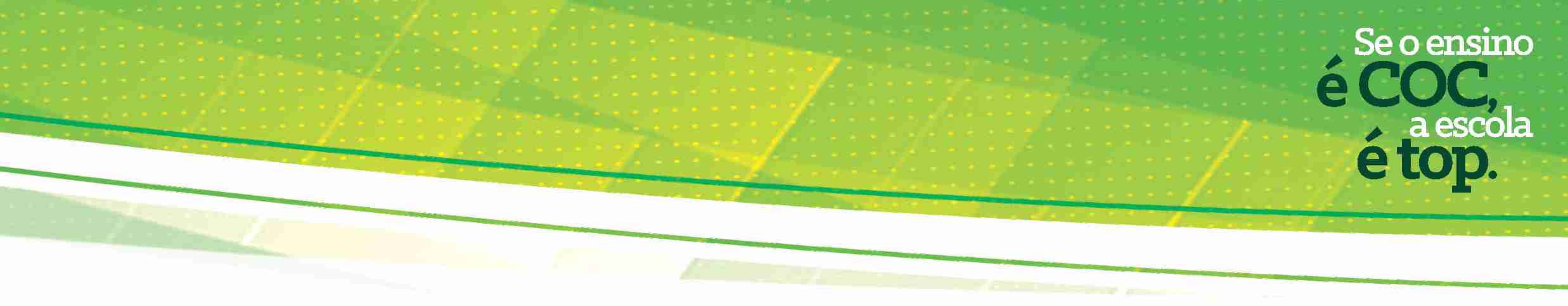 RECUPERAÇÃO de EDUCAÇÃO FÍSICA 8° AO 3° ANO        Imperatriz – MA, 08 de dezembro de 2016."...aprender não é um ato findo. Aprender é um exercício constante de renovação..."Escolha um dos temas a seguir: CONHECIMENTOS BÁSICOS DE PRIMEIROS SOCORROS.EXERCÍCIOS FÍSICOS NO COMBATE AO DIABETES, COLESTEROL E OBESIDADE.ORIENTAÇÕES:Faça duas ou três pesquisas, leia e releia o texto e destaque as informações mais importantes. Após a leitura, faça uma análise descrevendo sobre os principais aspectos do tema, destacando seus itens mais significativos;O TRABALHO DEVE SER, OBRIGATORIAMENTE, MANUSCRITO.Indique a fonte de pesquisa.DATA DA ENTREGA: 13/12/2016